Organização: 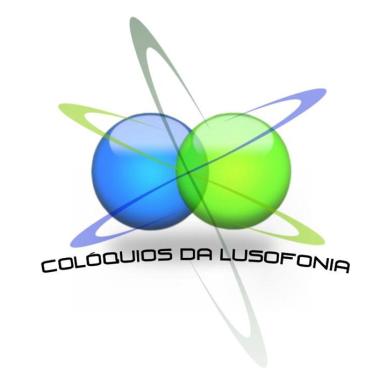 ISBN: 978-989-95891-8-6PROGRAMA XVI COLÓQUIO DA LUSOFONIA 30 setembro a 5 outubro 2011AICL - Colóquios da Lusofonia organizam o 16º Colóquio (30 setembro - 5 outubro 2011) com patrocínio Município de Vila do Porto, Santa Maria http://cm-viladoporto.azoresdigital.pt/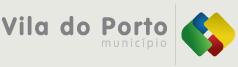 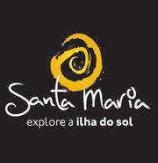 Apoio Presidência do Governo Regional dos Açores. 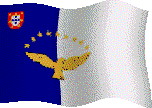 Direção Regional da Cultura e Direção e 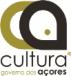 Direção Regional das Comunidades .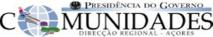 -------------------------------------------------------------Textos conforme o Acordo Ortográfico 1990---------------------------------------REPRESENTANTES DAS 3 ACADEMIAS DE LÍNGUA PORTUGUESA (PORTUGAL, BRASIL E GALIZA)Programa horário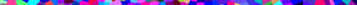 Moderadores Das Sessões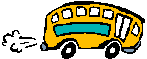 A LOGÍSTICA DE TRANSPORTES É ASSEGURADA PELO PATROCINADOR INSTITUCIONAL – MUNICÍPIO DE VILA DO PORTOModeradores Das Sessões Sessões culturais COLÓQUIO DA LUSOFONIA 30 setº - 5 de outº 2011  Em 2002 propusemos roteiros turísticos a locais celebrizados pelos expoentes da literatura. Itinerários já existem faltando organizar a leitura de obras, a disponibilização de traduções e edições económicas para os excursionistas. Lucravam editores, operadores turísticos e a língua. Podíamos começar na Bragança de Paulo Quintela, ir a S. Martinho de Anta (em Sabrosa) com Miguel Torga, pulando ao açoriano Campo de S. Francisco, jardim fatídico de Antero de Quental e à “Casa das Tias” de Vitorino Nemésio, à micaelense Maia do Daniel de Sá, à ilha do Pico, de Dias de Melo e de Cristóvão de Aguiar, viajando n’ “A Cidade e as Serras” de Eça de Queiroz, antes do café na Brasileira de Fernando Pessoa e no agreste Monsanto de Fernando Namora, para voar até ao Rio de Machado de Assis ou à Bahia de Jorge Amado e acabar com um chá em Macau na presença virtual de Henrique de Senna Fernandes no antigo Café Central. Convidavam-se professores jubilados para falar dos autores em cenários apropriados. Para esta revolução por fazer não seriam necessários subsídios nem onerosos comissários mas voluntários que amem a Língua Portuguesa como nós.    vídeo PROMOCIONAL DOS AÇORES NA SESSÃO DE ABERTURA Sessão de Esclarecimento (AO 1990, os Colóquios e os Escritores Convidados)  Escola Secundária de Vila do Porto dia 30SESSÃO CULTURAL 1 POESIA COM VISTA PARA O MAR, Concha, Luciano, Eduardo, Daniel, Vasco, Chrys e outros dia 30,  SESSÃO CULTURAL 2 VISITA AO PORTO E VILA dia 30SESSÃO CULTURAL 3 Visita ao Centro de Interpretação Dalberto Pombo: Visionamento do filme "Império dos Fósseis” DIA 1 SESSÃO CULTURAL 4. CANCIONEIRO AÇORIAN0 dia 1: pianista Ana Paula Andrade, soprano Raquel Machado e o violoncelo de Henrique Constância OUÇA-A no 13º Colóquio em Florianópolis,  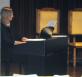 SESSÃO CULTURAL 5 Visita PICO ALTO e ANJOS dia 2  SESSÃO CULTURAL 6 VISITA SÃO LOURENÇO dia 3  SESSÃO CULTURAL 7 VISITA  MAIA dia 3SESSÃO CULTURAL 8 VISITA MUSEU DE SANTA MARIA dia 4SESSÃO CULTURAL 9 DANIEL GONÇALVES - Associação Juvenil de Santa Maria VISITA GUIADA à LITERATURA ORAL MARIENSE dia 4LANÇAMENTOS EDITORIAIS  APRESENTAÇÃO PÚBLICA Obras da Academia Galega da Língua Portuguesa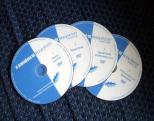 ANTOLOGIA BILINGUE DE AUTORES AÇORIANOS CONTEMPORÂNEOS, de Helena Chrystello, Rosário Girão, tradução de Chrys Chrystello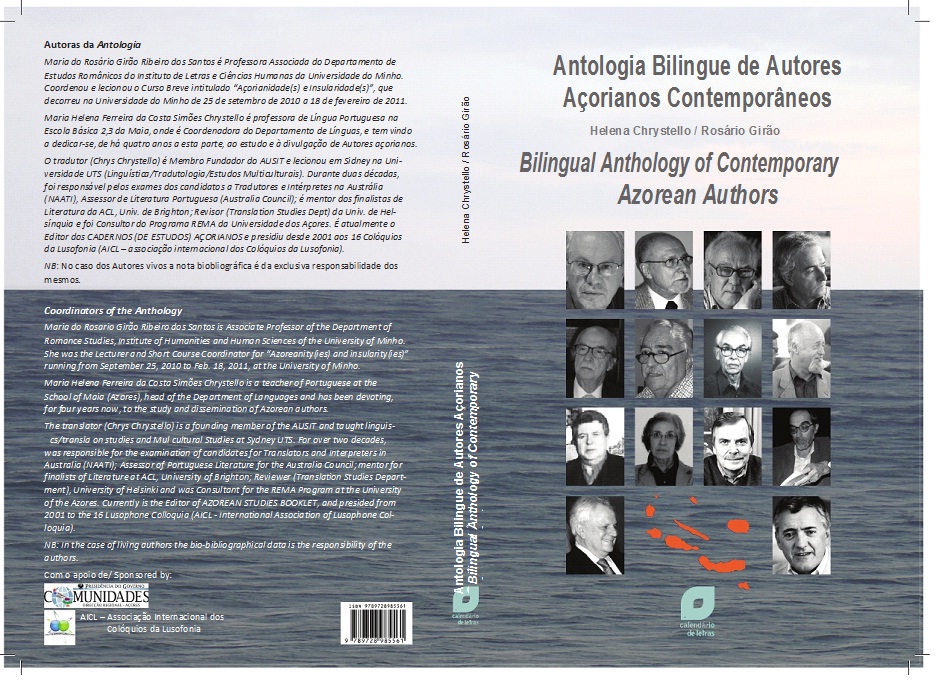  O Fogo Oculto, Vasco Pereira da Costa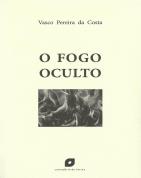 Búzios, Anabela Mimoso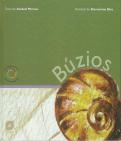 Chrys Chrystello ChrónicAçores: uma circum-navegação, (aqui)  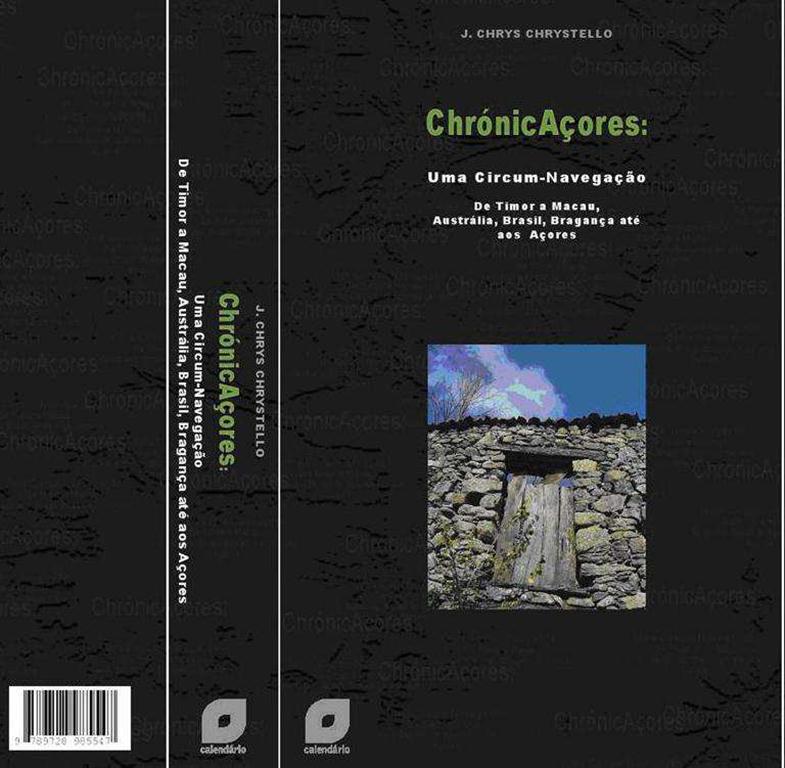 editora convidada: calendário de letras MOSTRA DE LIVROS http://www.calendario.pt/ com obras de Anabela Mimoso, Chrys Chrystello, Eduardo Bettencourt Pinto, Vasco Pereira da Costa e outros   Regressar  6ª FªDIA 30 setembro DE 2011DIA 30 setembro DE 201110.00SESSÃO DE ESCLARECIMENTO (AO, COLÓQUIOS E ESCRITORES CONVIDADOS) ESCOLA EBS BENTO RODRIGUES VILA DO PORTO SESSÃO DE ESCLARECIMENTO (AO, COLÓQUIOS E ESCRITORES CONVIDADOS) ESCOLA EBS BENTO RODRIGUES VILA DO PORTO 13.00ALMOÇO ESCOLA EBS BENTO RODRIGUES VILA DO PORTOALMOÇO ESCOLA EBS BENTO RODRIGUES VILA DO PORTO15.30SESSÃO 1, DOCUMENTÁRIO SANTA MARIA – ILHA-MÃE SESSÃO 1, DOCUMENTÁRIO SANTA MARIA – ILHA-MÃE Mesa: ABERTURA DIRETOR REGIONAL DA CULTURA, Dr Jorge Paulus Bruno, PRESIDENTE DO MUNICÍPIO DE VILA DO PORTO, Carlos Rodrigues, e PRESIDENTE DA AICL, Chrys ChrystelloMesa: ABERTURA DIRETOR REGIONAL DA CULTURA, Dr Jorge Paulus Bruno, PRESIDENTE DO MUNICÍPIO DE VILA DO PORTO, Carlos Rodrigues, e PRESIDENTE DA AICL, Chrys ChrystelloAPRESENTAÇÃO: ANTOLOGIA BILINGUE DE AUTORES AÇORIANOS CONTEMPORÂNEOS HELENA CHRYSTELLO, ED. FRANCISCO MADRUGA E DIRETORA REGIONAL DAS COMUNIDADES GRAÇA CASTANHOAPRESENTAÇÃO: ANTOLOGIA BILINGUE DE AUTORES AÇORIANOS CONTEMPORÂNEOS HELENA CHRYSTELLO, ED. FRANCISCO MADRUGA E DIRETORA REGIONAL DAS COMUNIDADES GRAÇA CASTANHO17.00SESSÃO CULTURAL 1  POESIA COM VISTA PARA O MAR,LUCIANO PEREIRA, CHRYS CHRYSTELLO, CONCHA ROUSIA, DANIEL GONÇALVES, VASCO PEREIRA DA COSTA, ETC.… SESSÃO CULTURAL 1  POESIA COM VISTA PARA O MAR,LUCIANO PEREIRA, CHRYS CHRYSTELLO, CONCHA ROUSIA, DANIEL GONÇALVES, VASCO PEREIRA DA COSTA, ETC.… 17.30SESSÃO CULTURAL 2  VISITA AO PORTO E VILA DO PORTO SESSÃO CULTURAL 2  VISITA AO PORTO E VILA DO PORTO 19.00PAUSA PARA JANTAR HOTEL SANTA MARIAPAUSA PARA JANTAR HOTEL SANTA MARIASáb.DIA 1 outubro 2011DIA 1 outubro 201110.00SESSÃO CULTURAL 3  VISITA CENTRO DE INTERPRETAÇÃO AMBIENTAL DALBERTO POMBO  VISIONAMENTO DO FILME IMPÉRIO DOS FÓSSEIS.  SESSÃO CULTURAL 3  VISITA CENTRO DE INTERPRETAÇÃO AMBIENTAL DALBERTO POMBO  VISIONAMENTO DO FILME IMPÉRIO DOS FÓSSEIS.  15.00MOSTRA DE LIVROS / EDITORA CALENDÁRIO DAS LETRAS ANTOLOGIA BILINGUE DE AUTORES AÇORIANOS CONTEMPORÂNEOS DE HELENA CHRYSTELLO E ROSÁRIO GIRÃO + FOGO OCULTO DE VASCO PEREIRA DA COSTA + CHRÓNICAÇORES UMA CIRCUM-NAVEGAÇÃO VOL. 2 DE CHRYS CHRYSTELLO + BÚZIOS DE ANABELA MIMOSO MOSTRA DE LIVROS / EDITORA CALENDÁRIO DAS LETRAS ANTOLOGIA BILINGUE DE AUTORES AÇORIANOS CONTEMPORÂNEOS DE HELENA CHRYSTELLO E ROSÁRIO GIRÃO + FOGO OCULTO DE VASCO PEREIRA DA COSTA + CHRÓNICAÇORES UMA CIRCUM-NAVEGAÇÃO VOL. 2 DE CHRYS CHRYSTELLO + BÚZIOS DE ANABELA MIMOSO 15.30SESSÃO 2 MODERADOR: ANABELA SARDOORADOR 1 FERNANDA SANTOS, PORTUGAL, TEMA 3.5, UNIV. FEDERAL DE STA CATARINA / CLEPUL, A GLOBALIZAÇÃO DO ENSINO DA COMPANHIA DE JESUS:  CURRICULA DOS JESUÍTAS E A GRANDE REVOLUÇÃO PEDAGÓGICA NA ÉPOCA MODERNA ORADOR 2 JOANA POMBO, AÇORES, TEMA 1.2 CENTRO DE INTERPRETAÇÃO AMBIENTAL, DALBERTO POMBOISESSÃO 2 MODERADOR: ANABELA SARDOORADOR 1 FERNANDA SANTOS, PORTUGAL, TEMA 3.5, UNIV. FEDERAL DE STA CATARINA / CLEPUL, A GLOBALIZAÇÃO DO ENSINO DA COMPANHIA DE JESUS:  CURRICULA DOS JESUÍTAS E A GRANDE REVOLUÇÃO PEDAGÓGICA NA ÉPOCA MODERNA ORADOR 2 JOANA POMBO, AÇORES, TEMA 1.2 CENTRO DE INTERPRETAÇÃO AMBIENTAL, DALBERTO POMBOI16.00DEBATE SEGUIDO DE PAUSA 15 MINUTOSDEBATE SEGUIDO DE PAUSA 15 MINUTOS16.30SESSÃO 3 PLENÁRIA TEMA 3, AS 3 ACADEMIAS E AO 1990, MODERADOR: CHRYS CHRYSTELLO 20’ CADA ORADORORADOR 3 J. MALACA CASTELEIRO, PORTUGAL, TEMA 3.2. ACADEMIA DE CIÊNCIAS DE LISBOA,ORADOR 4 EVANILDO C. BECHARA, BRASIL, TEMA 3.2, ACADEMIA BRASILEIRA DE LETRASORADOR 5 CONCHA ROUSIA, GALIZA, TEMA 3.1, ACADEMIA GALEGA DA LÍNGUA PORTUGUESA O CONTRIBUTO DA GALIZA PARA O AO 1990ORADOR 6 MÁRIO MELEIRO, PORTUGAL TEMA 3.2 ESCOLA SUP. DE EDUCAÇÃO, COMUNICAÇÃO E DESPORTO DA GUARDA, RICARDO REIS: DEFENSOR DA LÍNGUA, DESRESPEITADOR DA NORMA ORTOGRÁFICA ausente apresentado por RUI FORMOSO.SESSÃO 3 PLENÁRIA TEMA 3, AS 3 ACADEMIAS E AO 1990, MODERADOR: CHRYS CHRYSTELLO 20’ CADA ORADORORADOR 3 J. MALACA CASTELEIRO, PORTUGAL, TEMA 3.2. ACADEMIA DE CIÊNCIAS DE LISBOA,ORADOR 4 EVANILDO C. BECHARA, BRASIL, TEMA 3.2, ACADEMIA BRASILEIRA DE LETRASORADOR 5 CONCHA ROUSIA, GALIZA, TEMA 3.1, ACADEMIA GALEGA DA LÍNGUA PORTUGUESA O CONTRIBUTO DA GALIZA PARA O AO 1990ORADOR 6 MÁRIO MELEIRO, PORTUGAL TEMA 3.2 ESCOLA SUP. DE EDUCAÇÃO, COMUNICAÇÃO E DESPORTO DA GUARDA, RICARDO REIS: DEFENSOR DA LÍNGUA, DESRESPEITADOR DA NORMA ORTOGRÁFICA ausente apresentado por RUI FORMOSO.17.45DEBATE SEGUIDO DE PAUSA 15 MINUTOSDEBATE SEGUIDO DE PAUSA 15 MINUTOS18.30SESSÃO CULTURAL 4 CANCIONEIRO AÇORIANO: PIANISTA ANA PAULA ANDRADE PRESIDENTE DO CONSELHO EXECUTIVO, CONSERVATÓRIO REG DE PONTA DELGADA, SOPRANO RAQUEL MACHADO, UNIV. DE AVEIRO, VIOLONCELISTA HENRIQUE CONSTÂNCIA, CONSERVATÓRIO REG DE PONTA DELGADA,SESSÃO CULTURAL 4 CANCIONEIRO AÇORIANO: PIANISTA ANA PAULA ANDRADE PRESIDENTE DO CONSELHO EXECUTIVO, CONSERVATÓRIO REG DE PONTA DELGADA, SOPRANO RAQUEL MACHADO, UNIV. DE AVEIRO, VIOLONCELISTA HENRIQUE CONSTÂNCIA, CONSERVATÓRIO REG DE PONTA DELGADA,19.00PAUSA PARA JANTAR HOTEL SANTA MARIAPAUSA PARA JANTAR HOTEL SANTA MARIADOM.DIA 2 DE OUTUBRO 2011DIA 2 DE OUTUBRO 201110.00SESSÃO CULTURAL 5  VISITA ANJOS E PICO ALTOSESSÃO CULTURAL 5  VISITA ANJOS E PICO ALTO15.30SESSÃO 4 PLENÁRIA A AÇORIANIDADE E A LITERATURA DE MATRIZ AÇORIANA MODERADOR: ANABELA MIMOSO,  20’ CADA HINO DA LUSOFONIA, ANA PAULA ANDRADE / RAQUEL MACHADO VÍDEO HOMENAGEM A DANIEL DE SÁ 10’Suplente ORADOR 27 DANIEL GONÇALVES, AÇORES, TEMA 2.2, ESCRITOR AÇORIANO / EBS BENTO RODRIGUES VILA DO PORTO, QUEM SOMOS AFINAL? AS DIFICULDADES DA EDIÇÃO DA POESIA EM PORTUGAL.ORADOR 7 EDUARDO B PINTO, CANADÁ, TEMA 1.2, ESCRITOR AÇORIANO CARLOS FARIA: UM TROVADOR DE AFETOSORADOR 8 VASCO PEREIRA DA COSTA, AÇORES, TEMA 1.1, GÉNESE DE DOIS POEMAS SOBRE SANTA MARIA – CRISTÓVÃO COLOMBO EM SANTA MARIA (RISCOS DE MAREAR) E BAÍA DA CRÉ (O FOGO OCULTO).ORADOR 9 CHRYS CHRYSTELLO, AUSTRÁLIA, TEMA 2.1, DESCOBRIR DANIEL DE SÁ OU O POETA DAS CASAS MORTASORADOR 10 DANIEL DE SÁ, ESCRITOR AÇORIANO, S. MIGUEL, AÇORES, SESSÃO 4 PLENÁRIA A AÇORIANIDADE E A LITERATURA DE MATRIZ AÇORIANA MODERADOR: ANABELA MIMOSO,  20’ CADA HINO DA LUSOFONIA, ANA PAULA ANDRADE / RAQUEL MACHADO VÍDEO HOMENAGEM A DANIEL DE SÁ 10’Suplente ORADOR 27 DANIEL GONÇALVES, AÇORES, TEMA 2.2, ESCRITOR AÇORIANO / EBS BENTO RODRIGUES VILA DO PORTO, QUEM SOMOS AFINAL? AS DIFICULDADES DA EDIÇÃO DA POESIA EM PORTUGAL.ORADOR 7 EDUARDO B PINTO, CANADÁ, TEMA 1.2, ESCRITOR AÇORIANO CARLOS FARIA: UM TROVADOR DE AFETOSORADOR 8 VASCO PEREIRA DA COSTA, AÇORES, TEMA 1.1, GÉNESE DE DOIS POEMAS SOBRE SANTA MARIA – CRISTÓVÃO COLOMBO EM SANTA MARIA (RISCOS DE MAREAR) E BAÍA DA CRÉ (O FOGO OCULTO).ORADOR 9 CHRYS CHRYSTELLO, AUSTRÁLIA, TEMA 2.1, DESCOBRIR DANIEL DE SÁ OU O POETA DAS CASAS MORTASORADOR 10 DANIEL DE SÁ, ESCRITOR AÇORIANO, S. MIGUEL, AÇORES, 18.00DEBATE  PAUSA PARA JANTAR HOTEL SANTA MARIADEBATE  PAUSA PARA JANTAR HOTEL SANTA MARIA2ª FªDIA 3 DE OUTUBRO 2011DIA 3 DE OUTUBRO 201109.3009.30SESSÃO CULTURAL 6  VISITA MAIA, PRAIA E FONTINHAS14.0014.00SESSÃO CULTURAL 7 VISITA S. LOURENÇO, STA BÁRBARA…20.0020.00PAUSA PARA JANTAR HOTEL SANTA MARIA3ª Fª3ª FªDIA 4 DE OUTUBRO 201109.3009.30SESSÃO CULTURAL 8 VISITA MUSEU DE STA MARIA EM SANTO ESPÍRITO12.0012.00ALMOÇO TÍPICO MARIENSE,  SOPAS DO DIVINO (generosa oferta da JUNTA DE FREGUESIA SANTO ESPÍRITO) 15.3015.30SESSÃO 5 TEMA 3  /  1 MODERADOR: EDUARDO B PINTOORADOR 11 LUÍS GAIVÃO, PORTUGAL, TEMA 3.6, EX ADIDO CULTURAL, LUÍS DA SILVA MOUZINHO DE ALBUQUERQUE E OS AÇORES: AS LUZES, AS GUERRAS LIBERAIS E O PENSAMENTOORADOR 12 ANABELA MIMOSO, PORTUGAL, TEMA 1.1, CEI-EF ULHT, EXPERIÊNCIAS DA DIÁSPORA – OS CASOS DE RODRIGO LEAL DE CARVALHO E DE EDUARDO BETTENCOURT PINTO-ORADOR 13 RAUL GAIÃO, PORTUGAL, TEMA 3.5, AÇORIANOS EM MACAU – D. ARQUIMÍNIO DA COSTA: DA ATIVIDADE PASTORAL AO DIÁLOGO COM A IGREJA DA CHINA16.1516.15DEBATE SEGUIDO DE PAUSA 15 MINUTOS16.4516.45SESSÃO 6 TEMA 3 MODERADOR: HELENA ANACLETO-MATIASORADOR 14 RUI FORMOSO, PORTUGAL, TEMA 3.5, ESC. SUP. DE EDUCAÇÃO COMUNICAÇÃO E DESPORTO DA GUARDA LONGE DA VISTA, LONGE… DA COMPREENSÃO: O IMPÉRIO DA ESCRITA E AS DIFICULDADES NA CONSCIÊNCIA DO ORAL.ORADOR 15 ZILDA ZAPPAROLI, BRASIL, TEMA 3.3, UNIV. DE SÃO PAULO, VOZ E TEXTO ORTOGRÁFICO-FONÉTICO NO SISTEMA CORPOR – CORPORA DO PORTUGUÊS FALADO DE SÃO PAULOORADOR 16 LUCIANO PEREIRA, PORTUGAL, TEMA 3.1 A LAGOA DAS SETE CIDADES, CRISTALIZAÇÕES DE MEMÓRIAS, MITOS E LENDAS17.3017.30DEBATE 18.1518.15SESSÃO CULTURAL 9 AJSM ASSOCIAÇÃO JUVENIL DE SANTA MARIA  - VISITA GUIADA À LITERATURA ORAL MARIENSE20.0020.00PAUSA PARA JANTAR HOTEL SANTA MARIA4ª Fª4ª FªDIA 5 DE OUTUBRO 201110.0010.00SESSÃO 7 TEMA 3 E TEMA 4 MODERADOR: CONCHA ROUSIAORADOR 17 DINA FERREIRA, BRASIL, TEMA 1.2, UNIV. ESTADUAL DO CEARÁ, BRASIL . BECHARA ― ERUDIÇÃO E HUMOR EM SUA SAGA LUSÓFONA ORADOR 18 / 19 ZÉLIA BORGES , BRASIL TEMA 3.5 UNIV MACKENZIE S. PAULO, MEMÓRIA (AINDA ATIVIDADE) DO CARRO DE BOIS10.3010.30DEBATE SEGUIDO DE PAUSA 15 MINUTOS11.1511.15SESSÃO 8 TEMA 1 MODERADOR: VASCO PEREIRA DA COSTAORADOR 20 FRANCISCO MADRUGA, PORTUGAL TEMA 3.3 ED. CALENDÁRIO DE LETRAS, AICL passado, presente e futuro ORADOR 21 ILIYANA CHALAKOVA, BULGÁRIA, TEMA 1.1, UNIV. DE SÓFIA, TRADUPOÉTICAS: POESIA AÇORIANA PELAS TERRAS DE VASCO P DA COSTA ausente por HELENA ANACLETO-MATIASORADOR 22 / 23 / 24 ELISA BRANQUINHO + ANABELA SARDO + ZAIDA PINTO, PORTUGAL, TEMA 1.1, INSTº POLITÉCNICO DA GUARDA  / ES SEIA, VASCO PEREIRA DA COSTA – O MAR IMENSO E ÍNTIMO DO POETA INCENDIADO PELO FOGO OCULTO DA ILHA RASGADA SOBRE O MUNDO12.0012.00DEBATE 15.0015.00SESSÃO 9 TEMA 1 MODERADOR: LUÍS GAIVÃO ORADOR 23 ANABELA SARDO, PORTUGAL, TEMA 1.2, INSTº POLITÉCNICO DA GUARDA, A ILHA, TERRITÓRIO PRIVILEGIADO ONDE AS LEIS SÃO ABOLIDAS, ONDE O TEMPO SE DETÉM, EM MATAR A IMAGEM DE ANA TERESA PEREIRAORADOR 26 ROLF KEMMLER, ALEMANHA, TEMA 1.1, CEL  /  UTAD (VILA REAL) JOÃO ALBINO PEIXOTO (1803-1891): UM POETA RIBEIRA-GRANDENSE QUE TRADUZIU BEAUZÉE15.4515.45DEBATE SEGUIDO DE PAUSA 15 MINUTOS16.1516.15SESSÃO 10 CONCLUSÕES CHRYS CHRYSTELLO /  CONCHA ROUSIA / MALACA CASTELEIRO E EVANILDO BECHARA16.3016.30CERIMÓNIA DE ENTREGA DE CERTIFICADOS - FOTO DE FAMÍLIA20.0020.00JANTAR de encerramento HOTEL SANTA MARIAAnabela Mimoso 4Anabela Sardo 2Chrys Chrystello 1,3,10Concha Rousia 7Eduardo Bettencourt Pinto 5Helena Anacleto-Matias 6Helena Chrystello SuplenteLuís Gaivão 9Mário MouraSuplenteRolf Kemmler SuplenteVasco Pereira da Costa8Anabela Mimoso  4Chrys Chrystello 1,3,10Eduardo Bettencourt Pinto 5Helena Chrystello SUPLENTELuís Gaivão 9Anabela Sardo 2Concha Rousia 7Helena Anacleto-Matias 6Rolf Kemmler SUPLENTEVasco Pereira da Costa 8